PROPÓSITO.Gestionar el beneficio de beca comisión a los trabajadores adscritos a SEPDES.ALCANCE.	Este procedimiento aplica a todos los trabajadores administrativos y docentes.Para su otorgamiento participan la Dirección de Recursos Humanos con las Áreas Administrativas y Docentes, así como el SNTE.Inicia con la difusión de convocatoria y recepción de solicitudes y selección de beneficiados y termina con el pago de sustitutos.Dicho procedimiento da cumplimiento a los requisitos de la Norma ISO 9001:2008, elemento 7.5.POLÍTICAS DE OPERACIÓN.El área responsable, coordina y da seguimiento hasta su culminación a los trámites que otorgarán este beneficio.DOCUMENTOS DE REFERENCIA. REGISTROS.TÉRMINOS Y DEFINICIONES. Beca comisión: Es el beneficio que se otorga al trabajador de SEPDES para que realice estudios de maestría, doctorado y posdoctorado en instituciones de educación superior nacionales y extranjeras.Sustituto: Persona que cubre de manera interina a docente becado.FUP: Formato Único de Personal.Jefe de la URL: Jefe de la Unidad de Relaciones Laborales.Jefe de la UAP: Jefe de Administración de Personal.AGJ: Archivo General Jaula.DIAGRAMA DE FLUJO.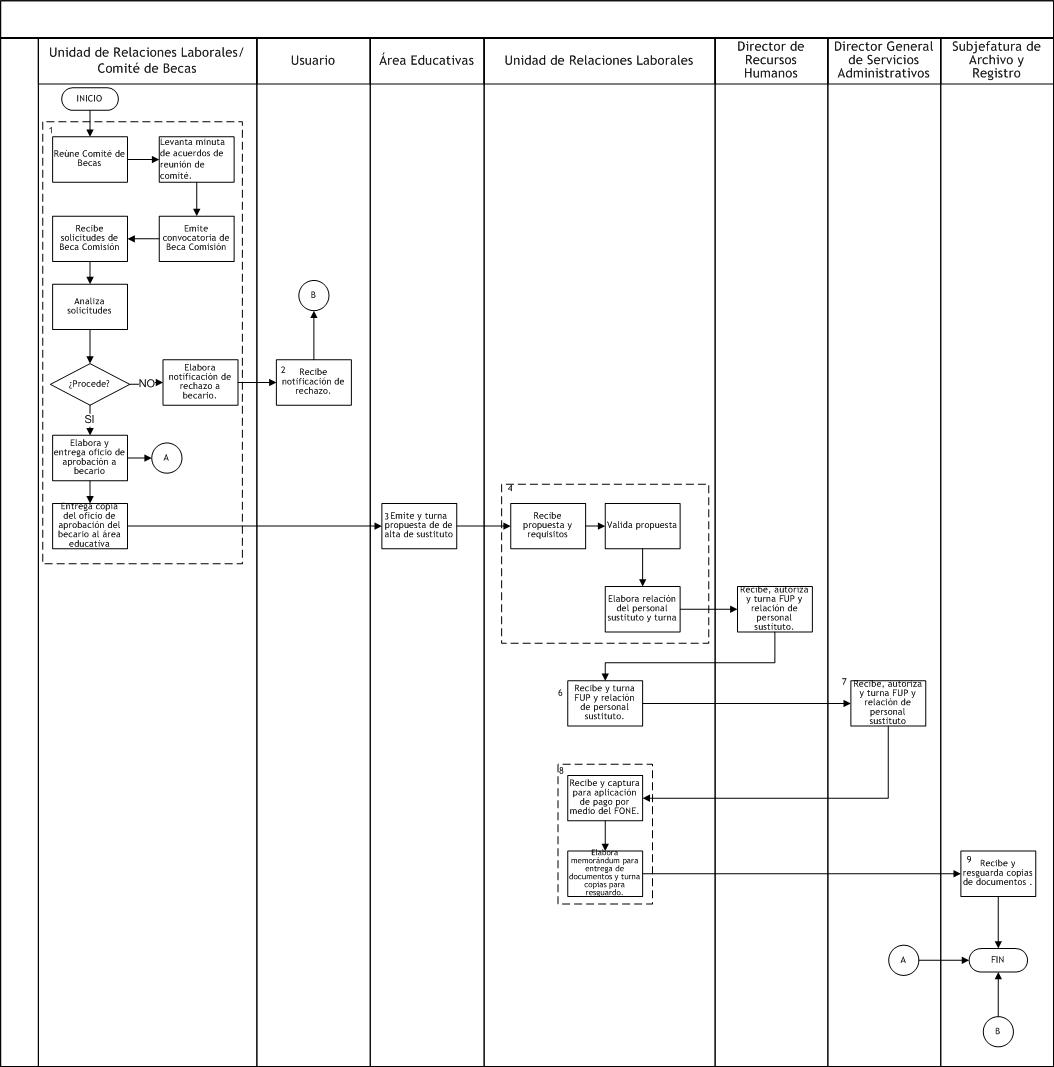 8. DESCRIPCIÓN DEL PROCEDIMIENTO.9. PRODUCTOS.10. CONTROL DE CAMBIOS.Donde: RD-Representante de la Dirección, SP-Supervisor de Procedimiento y AD-Alta Dirección.Manual para el Otorgamiento de Licencias por Beca-Comisión a Servidores Públicos.Elaboró:Profa. María del Rosario Valenzuela MedinaDirectora de Recursos HumanosRevisó:Lic. Sinaí Burgueño BernalSupervisor de ProcedimientosValidó:Lic. Rosmery Osuna PatrónRepresentante de la DirecciónAprobó:Ing. Felipe Álvarez OrtegaAlta Dirección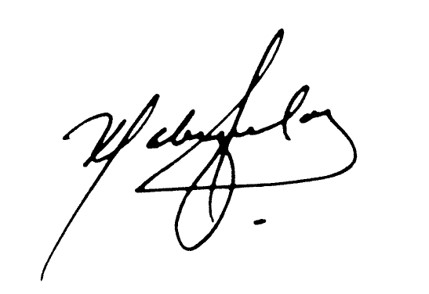 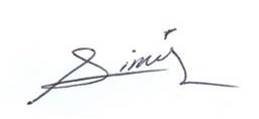 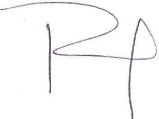 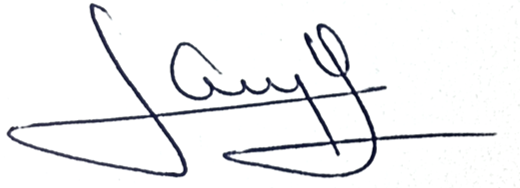 Nombre del RegistroCódigoTiempo de RetenciónLocalización y AccesoDisposición de los RegistrosConvocatoria Beca-Comisión.RDRH-14.011 AñoArchivoAGJSolicitud de Beca Comisión.RDRH-14.021 AñoArchivoAGJOficio al becario.RDRH-14.031 AñoArchivoAGJOficio de rechazo de Beca-Comisión.RDRH-14.041 AñoArchivoAGJRelación del personal sustituto que cubre Beca-Comisión. RDRH-14.061 AñoArchivoAGJMemorándum entrega de documentos de Beca-Comisión. RDRH-14.071 AñoArchivoAGJResponsableActividadTareaRegistroUnidad de Relaciones Laborales/Comité de BecasRealiza procedimiento de selección de becarios.Reúne Comité de Becas.Se levanta minuta de acuerdos de reunión de comité. Emite convocatoria.Recibe solicitudes.Analiza solicitudes. Si procede pasa a 1.6; si no, continúa.Elabora Notificación de  rechazo a becario. Pasa a actividad 2.Elabora y entrega oficio de aprobación al becario. Pasa a fin de procedimiento. Entrega copia del oficio de aprobación del becario al área educativa. Pasa actividad 3.Convocatoria Beca-ComisiónRDRH -14.01Solicitud de Beca-ComisiónRDRH -14.02Oficio a BecarioRDRH -14.03Oficio de Rechazo de Beca-ComisiónRDRH -14.04BecarioRecibe notificaciónRecibe notificación de rechazo. Pasa a Fin de procedimiento.------Áreas EducativasPropone sustituto de becario.Emite y turna propuesta de alta de sustituto.------Unidad de Relaciones LaboralesRecibe, valida y elabora relación.Recibe propuesta y requisitos.Valida propuesta. Elabora relación del personal sustituto y turna.Relación del Personal Sustituto que Cubre Beca-ComisiónRDRH-14.06Director de Recursos HumanosRecibe, autoriza y turna FUP para pago.Recibe, autoriza y turna FUP y relación de personal sustituto------Unidad de Relaciones LaboralesRecibe y turna. Recibe y turna FUP y relación de personal sustituto.------Director de Servicios AdministrativosRecibe, autoriza y turna.Recibe, autoriza y turna FUP y relación de personal sustituto.------Unidad de Relaciones LaboralesRecibe y captura pago y elabora memorándum.Recibe y captura para aplicación de pago por medio del FONE.Elabora memorándum para entrega de documentos a beneficiario de beca y turna copias a la Sub-jefatura de Archivo y Registro para su resguardo.Memorándum de Entrega de Documentos Beca-ComisiónRDRH-14.07Subjefatura de Archivo y Registro.Recibe y resguardaRecibe y resguarda copias de documentos.------Fin del procedimientoFin del procedimientoFin del procedimientoFin del procedimientoProductosBeca comisión autorizadaPago al sustitutoRevisiónFechaRevisóAprobóDescripción del cambio0002/05/2012RD/SPAD-Emisión inicial.0128/06/2013RD/SPAD-Se elimina el punto 9. Indicadores de la estructura del contenido de este procedimiento y se recorre la numeración. 0214/07/2014RD/SPAD- Se sustituye a la C. Yadira del Carmen López Aguilar de supervisora de procedimientos por la Lic. Sinaí Burgueño Bernal. - Se modificó en Alcance: Inicia con difusión de convocatoria y recepción de solicitudes y selección de beneficiados y termina con el pago de sustitutos.- Se eliminó de documentos de Referencia: Reglamento de de becas-comisión, reglamento de las condiciones generales de trabajo del personal de la SEP.- Se incluye Manual para el otorgamiento de licencias por Beca-Comisión a servidores públicos.- Se eliminó de Anexos: Registros.- Se eliminó Cuadro de SNC.0315/09/2015RD/SPAD-Se módico el propósito.-Se modificó el alcance.-Se eliminó el registro Oficio de solicitud de pago con código RDRH-14.05.-Se modificó en términos y definiciones el beneficio de otorgamiento de Beca Comisión a trabajadores de la SEPyC por trabajadores de SEPDES. -Se modificó el diagrama de flujo.-Se modificó la descripción del procedimiento.0416/01/2016RD/SPAD-En sustitución del Lic. Rodolfo Pérez Inzunza Firma el Procedimiento el Lic. Adolfo Duarte Calderón como Director General de Servicios Administrativos.0511/02/2016RD/SPAD- Se incluye en descripción de procedimiento el punto  1.2 Se levanta minuta de acuerdos de reunión de comité. - Se modifica diagrama de flujo.0612/01/2017RD/SPAD-En sustitución del Lic. Adolfo Duarte Calderón Firma el Procedimiento el Ing. Felipe Álvarez Ortega como Director General de Servicios Administrativos.0717/04/2017RD/SPADEn sustitución del Profr. Jesús Francisco Miranda Rey  Firma el Procedimiento la Profa. María del Rosario Valenzuela Medina como Directora de Recursos Humanos.0821/06/2017RD/SPAD-En el punto 5. Registros,  se incluye cuadro descriptivo, con tiempo de retención, localización y acceso, y disposición de los registros.